Course Selection:  Language Arts, Reading, Mathematics, Social Studies, and Science are automatically assigned to students based on FAST Test Scores, NWEA Scores, and/or other student achievement data.**If you would like your student to be exempt from Physical Education, please fill out the PE waiver on the reverse side of this form**You May Choose2 of the Year Long CoursesOR1 of the Year Long Courses with 2 of the Semester CoursesOR4 of the Semester CoursesNumber your choices with the MOST IMPORTANT being #1QR Code:  		Link:  https://forms.office.com/r/gpaBY6yJCD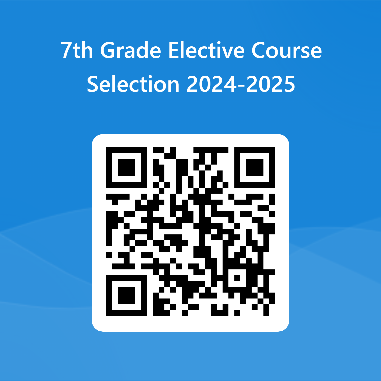 Turn in to Mrs. Rousch or in Café at Lunch TimeAlthough every effort will be made to accommodate students’ requests, selecting a course does not guarantee placement. By signing below you are stating that these are the courses that you have requested. St. Cloud Middle SchoolPhysical Education WaiverI, _________________________________ request a PE waiver for my son/daughter, 		(Parent Name)											________________________________________ for the 2024-25 school year.                     (Student Name & ID #)I am requesting a PE waiver, because my child participates in the following physical activity(s) outside of school:  _____________________________________________________________________________________________________________________________________.(THIS IS A REQUIRED ENTRY TO BE ACCEPTED AS A WAIVER)________________________________			___________________________	Print Student Name						      Student ID #_________________________________			____________________________	Print Parent Name							Parent Phone Number_________________________________			___________________________	Parent SignatureYear Long CoursesSemester Courses (1/2 year)Band 1HealthBand 2PE (Semester Only – 1 time for the year)Jazz Band (Teacher Approval)Teacher Assistant (Ms. Ford & Admin Approval)Orchestra 1Spanish ExplorationOrchestra 2Art 1Chorus 1Art 2Chorus 2FL Ecosystem 1 (Fishing 1)Theatre 2 (Teacher Approval)FL Ecosystem 2 (Fishing 2)Exploration of Robotics TechnologyMusic ExplorationPE (Full Year)Beginning TheatreSpanish 1(High School Credit & Admin Approval)Keyboarding (Computer)AVIDComputer Applications